Broj:	02-04-146/23Prača:	03.08.2023. godineNa osnovu člana 24. Statuta Općine Pale (“Službene novine Bosansko-podrinjskog kantona Goražde”, broj: 19/07, 11/08 i 6/13) i člana 82. Poslovnika Općinskog vijeća Općine Pale (“Službene novine Bosansko-podrinjskog kantona Goražde”, broj: 5/22), Općinsko vijeće  Pale na svojoj XXXIV redovnoj sjednici održanoj dana 27.07.2023. godine,  d o n o s irješenje O razrješenju upravnog odbora JKP „prača“Razrješavaju se predsjednik i članovi Upravnog odbora Javnog, stambenog, komunalnog, građevinskog i uslužnog preduzeća "Prača" imenovani Rješenjem o imenovanju Upravnog odbora JKP „Prača“ (“Službene novine Bosansko-podrinjskog kantona Goražde”, broj: 9/22),  u sastavu:Rješenje stupa na snagu danom donošenja a naknadno će se objaviti u  Službenim novinama Bosansko-podrinjskog kantona Goražde.PREDSJEDAVAJUĆIMr.sc. Senad Mutapčić, dipl. ing. maš.Dostavljeno:Razriješenim članovima UO JKP 5x,Bosna i HercegovinaFederacija Bosne i HercegovineBosansko-podrinjski kanton GoraždeOpćina PaleOpćinsko vijeće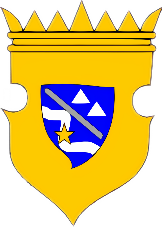 Bosnia and HerzegovinaFederation of Bosnia and HerzegovinaBosnian-Podrinje Canton of GoraždeMunicipality of PaleMunicipal CouncilPredsjednikAvdo SalispahićČlanNermin ČoloČlanSenad BujakČlanNedžad ŽigoČlanAldin Fidahić